Муниципальное дошкольное образовательное учреждение"Детский сад "Колосок"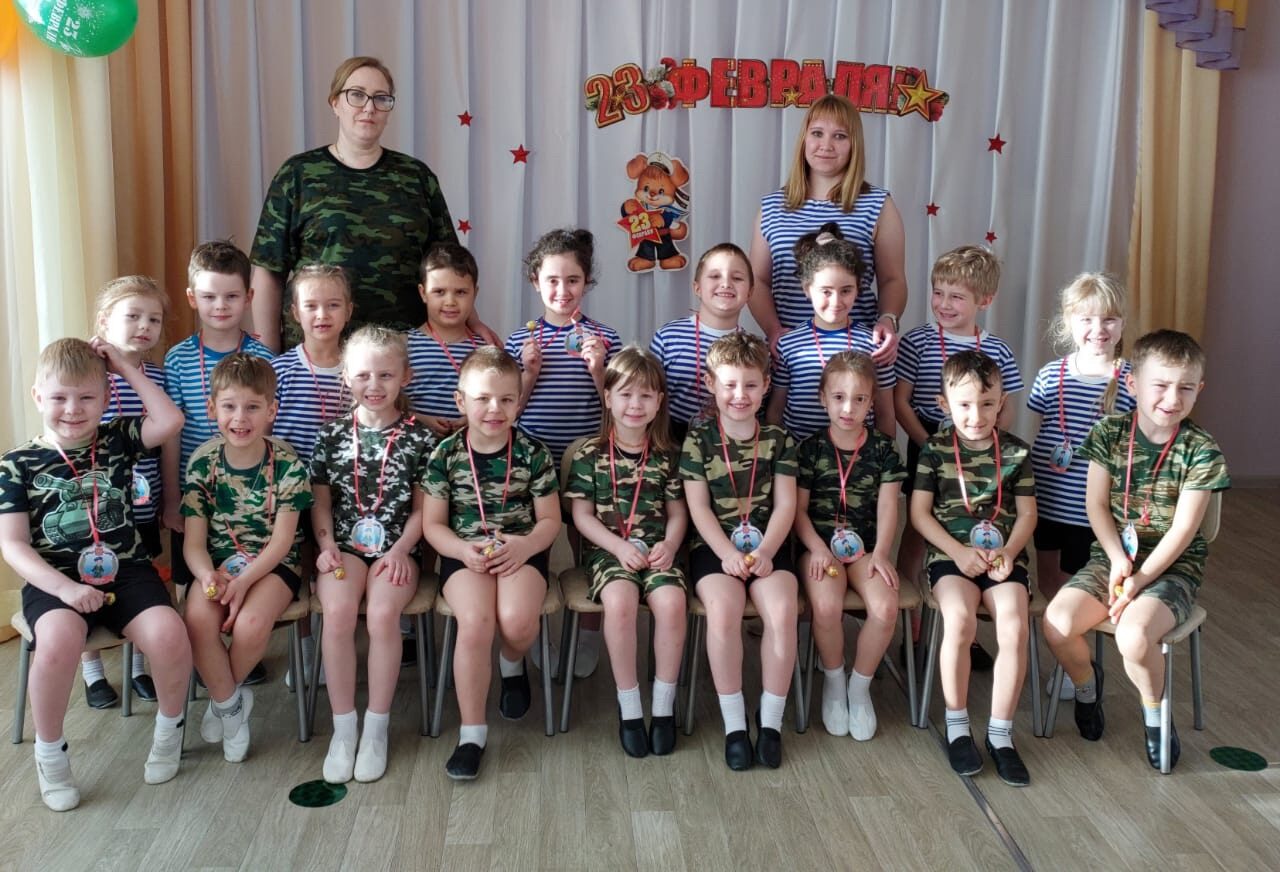 КонспектСпортивно-музыкального занятия,посвящённого Дню защитника Отечества«Моряки и пехотинцы»для детей старшего возраста ДОУ                                                              разработали воспитатели групп №5                                                                                                            Смирнова Т.Ю.                                                                                                           Степанова А.Е.г. Переславль-Залесский18.02.2022 годТема: «Моряки и пехотинцы»Возраст: 5-6 летЦель: оптимизировать двигательную активность детей.Задачи:-закреплять знание о военных профессиях, названиях военной техники;- использовать приобретенные навыки в выполнении различных двигательных заданий;- совершенствовать координацию движений, формировать ловкость и меткость у детей;-воспитывать соревновательные качества, чувства взаимовыручки, поддержки;-воспитывать патриотические чувства;- формирование чувства долга и любви к отечеству, уважения к ветеранам и тем, кто служит, воспитания чувства патриотизма;-создавать праздничное настроение; Оборудование: звездочки,  мячи, обручи, дощечки, дуги, кегли, кольцебросы, аудио аппаратура, аудиозаписи: марш, песня «Будущий солдат» , медали.Предварительная работа: разучить с детьми стихи, слова песни, перестроения.Интеграция образовательных областей: Речевое развитие, физическое развитие, познавательное развитие, художественно-эстетическое.Словарная работа: Боеприпасы, пехотинцы, моряки, переправа.Вход детей под марш, с флажками в руках, построение полукругом.Ребенок 1:Что за праздник у страны?Флаги развиваются!Нашей Родины сыныНынче прославляются!Ребенок 2:Все кто, в армии служил,Кто с врагами справилсяИ награды получил,Нынче прославляются!Ведущий:Друзья!День нашей армии сегодня!Сильней ее на свете нет.Привет защитникам народа!Российской армии –Дети: Привет!Ребенок 3: Нашей армии РоссийскойДень рожденья в феврале!Слава ей непобедимойСлава миру на земле!Ребенок 4:Праздник всех Солдатов  наших –Вот что значит этот день!День защитников отважных, Да и просто всех парней!Ребенок 5:Защитники Родины, вас поздравляем!Улыбок вам теплых и мира желаем.Мы хотим на вас быть, конечно, похожи —Хотим охранять нашу Родину тоже!Ребенок 6:Наша Армия родная Стережет покой страны,Чтоб росли мы, бед не зная, Чтобы не было войны.Ребенок 7:Мы не просто так — ребята:Подрастем — пойдем в солдаты,Будем мы тренироваться,Будем силы набираться,Будем на посту стоятьИ Отчизну защищать!Ведущий: Сегодня мы отмечаем важный государственный праздник -День Защитника Отечества. Этот праздник всех военных - от рядового до маршала. Они защищают нашу Родину, несут службу днём и ночью. Нам всем надо стараться также быть смелыми, сильными, и умелыми, для того, чтобы постоять за себя, за своё Отечество. А самое главное надо крепко любить свою Родину. Песня «Будущий солдат» Дети садятся на стульчики.Ведущий: Дорогие дети, уважаемые наши дедушки, папы и мальчики позвольте поздравить всех Вас с Днем Защитника Отечества. Этот праздник посвящён мужчинам всех возрастов, а значит и детям нашего детского сада.В определённом возрасте все мужчины отдают долг Родине и служат в Армии.Ведущий: Я думаю, каждому мальчику хочется надеть форму летчика, моряка, десанта.Но чтобы служить в армии, надо быть не только умным, сильным, смелым.Нужно еще многое уметь! Так давайте с детских лет воспитывать в себе качества, необходимые защитнику Отечества.А сегодня в играх мы покажем нашу ловкость, быстроту, выдержку.Для этого надо разделиться на команды. Кто быстрее это сделает? Приготовились! (Дает сигнал)Дети выстраиваются в две команды.Ведущий: В наших  соревнованиях принимают участие команды моряков и пехотинцев. За победу каждой команде будет присуждаться - звездочка . В конце праздника посчитаем, кто больше наберет звездочек, та команда победила.Команды, приготовились поприветствовать друг друга.Команда моряков.Надо сильным, смелым быть,Чтобы Родине служить!Команда пехотинцев.Один за всех и все за одного!Ведущий: Чтоб победы нам добиться,Нужно честно потрудиться,В играх правила все знать,Их отлично выполнять.Итак, начинаем наши соревнования.Эстафета «Переправа»Перед командами на полу разложены деревянные дощечки. По сигналу первыми участники  перепрыгивают с одной на другую.Добегают до ориентира, возвращаются, передают эстафету, становятся в конец колонны.Эстафета  «Подвези боеприпасы»По сигналу участники берут одну кеглю в руку и бегут к обручу – ориентиру, кладут её в обруч, возвращаются к команде, передают эстафету. Следующие участники  добегают также берут кеглю и бегут к ориентиру, передают эстафету следующим и.т.д.Эстафета «Силачи»Перед участниками на полу разложены обручи. Дети выполняют прыжки из обруча обруч с мячом в руках, обегают ориентир, возвращаются, передают мяч следующему и т.д.Эстафета  «Преодолей препятствие»Каждый участник должен перепрыгнуть через барьер, пробежать по лавочке, пролезть под дугу  и вернуться в команду.Эстафета «Чей взвод быстрее соберется»Под маршевую музыку дети врассыпную шагают по залу, как только музыка останавливается, обе команды, каждая на своем месте, выстраиваются в колонну.Эстафета «Меткие стрелки»Дети с расстояния 3-4 шагов накидывают кольца на колышки кольцеброса.Ведущий: Вот праздник подошел к концу,И все считают дети,Что мир отважному бойцуНужней всего на свете!От всей души поздравляем отважных российских воинов и благодарим их за ратный труд и верность Отечеству. Желаем им богатырского здоровья и огромного счастья.Подводим итоги соревнований. Церемония награждения.